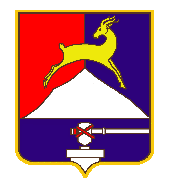 СОБРАНИЕ  ДЕПУТАТОВУСТЬ-КАТАВСКОГО ГОРОДСКОГО ОКРУГАЧЕЛЯБИНСКОЙ ОБЛАСТИЧетвертое заседание РЕШЕНИЕ от  27.04.2022          №  37                                                             г. Усть-КатавВ соответствии с Федеральным законом от 06.10.2003 № 131-ФЗ «Об общих принципах организации местного самоуправления в РФ», Федеральный закон от 01.07.2021 года  № 255-ФЗ «О внесении изменений в Федеральный закон «Об общих принципах организации и деятельности контрольно-счетных органов субъектов Российской Федерации и муниципальных образований» и отдельные законодательные акты Российской Федерации», руководствуясь Уставом Усть-Катавского городского округа, Собрание депутатовРЕШАЕТ:Внести в Положение о комиссии по соблюдению требований к служебному поведению муниципальных служащих Усть-Катавского городского округа и урегулирования конфликта интересов, утвержденное решением Собрания депутатов Усть-Катавского городского округа от 07.03.2015г.  № 33 «следующие изменения: В пункте 12:Абзац 1 подпункта «б» изложить в следующей редакции:«б) поступившие уполномоченному должностному лицу от соответствующего руководителя органа местного самоуправления представление или документы:» дополнить подпунктом е) следующего содержания:«е) поступившее от руководителя органа местного самоуправления заявление Губернатора Челябинской области, предусмотренного пунктом 11 статьи 3.6 закона Челябинской области от 29.01.2009г. № 353-ЗО «О противодействии коррупции в Челябинской области» в отношении лица, замещающего муниципальную должность.»В подпункте б) пункта 16 после слов: «муниципального служащего,» дополнить словами «лица, замещающего муниципальную должность,»;В пункте 19:после слов: муниципального служащего,» дополнить словами «лица, замещающего муниципальную должность,»;абзац 2 изложить в следующей редакции:«Заседания комиссии проводятся в присутствии муниципального служащего, гражданина, лица, замещающего муниципальную должность.»;Пункт 19.1. изложить в новой редакции:«19.1. Заседание Комиссии может проводиться в отсутствие муниципального служащего, гражданина, лица, замещающего муниципальную должность, в случае:- наличия письменного заявления муниципального служащего, гражданина, лица, замещающего муниципальную должность, о проведении Комиссии в его отсутствие;- неявки на заседание Комиссии муниципального служащего, гражданина, лица, замещающего муниципальную должность, надлежащим образом извещенного о времени и месте его проведения.»;в пункте 20 после слов «замещавшего должность муниципальной службы» дополнить словами: «, лица, замещающего муниципальную должность»; Дополнить пунктом 30.1. следующего содержания:«30.1. По итогам рассмотрения вопроса, предусмотренного подпунктом «е» пункта 12 настоящего Положения, комиссия подготавливает протокол с рекомендациями, о применении к лицу, замещающему муниципальную должность, одной из мер ответственности, предусмотренных частью 7.3-1 статьи 40 Федерального закона от 06.10.2003 № 131-ФЗ «Об общих принципах организации местного самоуправления в Российской Федерации».;В пункте 32 слова «тайным» заменить на слова «открытым»;В пункте 34:в подпункте «б» после слов «муниципального служащего» дополнить словами: «лица, замещающего муниципальную должность,»;в подпункте «в» после слов «муниципальному служащему» дополнить словами: «, лицу, замещающему муниципальную должность»;в подпункте «г» после слов «муниципального служащего» дополнить словами: «, лица, замещающего муниципальную должность»;В пункте 35 после слов «муниципальный служащий» дополнить словами:    «, лицо, замещающее муниципальную должность»;В пункте 36 после слов «в 7-дневный срок» дополнить словами: «, а в случае рассмотрения вопроса, предусмотренного подпунктом «е» пункта 12 настоящего Положения в трехдневный срок»;Пункт 37 дополнить абзацем следующего содержания:«Вопрос о применении к лицу, замещающему муниципальную должность, меры ответственности, предусмотренной частью 7.3-1 статьи 40 Федерального закона от 06.10.2003 № 131 Федерального закона «Об общих принципах организации местного самоуправления в Российской Федерации», принимается Собранием депутатов в соответствии с рекомендациями Комиссии и оформляется решением Собрания депутатов.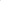 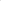 2. Настоящее решение опубликовать в газете «Усть-Катавская неделя», разместить на официальном сайте администрации Усть-Катавского городского округа www.ukgo.su.3. Контроль за исполнением настоящего решения возложить на председателя комиссии по законодательству, местному самоуправлению, регламенту, депутатской этике и связям с общественностью В.В.Кречетова.Председатель Собрания депутатовУсть-Катавского городского округа                                                С.Н.Пульдяев О  внесении изменений в решение Собрания депутатов Усть-Катавского городского округа от 27.03.2015года № 33 «Об утверждении Положения о комиссии по соблюдению требований к служебному поведению муниципальных служащих Усть-Катавского городского округа и урегулированию конфликта интересов» Глава Усть-Катавского городского округа                                       С.Д. Семков  